УТВЕРЖДАЮ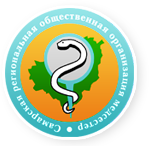 Президент СРООМС___________Косарева Н.Н.«    «__________20  г
                     План работы специализированной  секции  Самарской региональной общественной организациимедицинских сестер«Сестринское дело в онкологии»на 2016 год Председатель специализированной секции СРООМС «Сестринское дело в онкологии»                             Блинова О.К.№п/пМероприятия СрокисполненияОтветственный ВыполненоОрганизационные мероприятия, повышение квалификацииОрганизационные мероприятия, повышение квалификацииОрганизационные мероприятия, повышение квалификацииОрганизационные мероприятия, повышение квалификацииОрганизационные мероприятия, повышение квалификации1Составление плана на 2016гянварьБлинова О.К.2Обмен опытом практических навыков с ТольяттисентябрьЧлены секции3Заседание членов секцииоктябрьПредседатель, члены секции4Научно практическая конференция «Новые технологии в онкологии» декабрьЧлены секцииИздательская деятельностьИздательская деятельностьИздательская деятельностьИздательская деятельностьИздательская деятельность1Разработка буклетов, брошюр для населения по профилактике онкозаболеванийВ течение года Коневская Т.В.Информационная деятельностьИнформационная деятельностьИнформационная деятельностьИнформационная деятельностьИнформационная деятельность1Участие  в профилактических мероприятиях в рамках месяца  борьбы с раком кожимайКоневская Т.В.2Участие  в профилактических мероприятиях в рамках месяца  борьбы с раком молочной железыоктябрьКоневская Т.В.3Участие в работе «Школы пациента» ГБУЗ СОКОДв течение годаКоневская Т.В.Синева Т.В.4Работа с образовательными учреждениями г.о.Самары по профилактике онкологических заболеваний и пропаганде ЗОЖ в течение годаКоневская Т.В.5Участие  во Всемирном Дне борьбы с раком4 февраляКоневская Т.В.6Предоставление информациии в СРООМСв течение годаБлинова О.К.7Разработка алгоритмов простых сестринских манипуляций при проведении химиотерапии в течение годаЧлены секцииУчастие в мероприятиях СМПОУчастие в мероприятиях СМПОУчастие в мероприятиях СМПОУчастие в мероприятиях СМПОУчастие в мероприятиях СМПО1